DEMANDE DE PARTICIPATION D’ARPAMED A UNE OPERATION ARCHEOLOGIQUEAppel à projet pour l’année 2023Merci de nous retourner ce dossier complet avant le 15 JUIN 2022 à contact@arpamed.frPrésentation Arpamed (https://www.arpamed.fr/) est un fonds de dotation dont l’ambition est de soutenir des projets dans lesquels des archéologues et des institutions françaises sont engagés. Nous ne sommes pas de simples bailleurs de fonds, mais de potentiels partenaires, passionnés par l’archéologie et désireux de communiquer cette passion au cercle croissant de nos donateurs. C’est pourquoi nous souhaitons engager avec les archéologues un dialogue fécond, depuis l’acceptation du projet jusqu’à la publication des résultats, évidemment sans interférer avec les tutelles institutionnelles et en respectant les logiques scientifiques des opérations. Arpamed module sa contribution en fonction de la qualité des projets et de la disponibilité des fonds disponibles. Une fois le projet validé par le conseil scientifique, une convention est mise en place avec le bénéficiaire.Arpamed contribue au financement de projets archéologiques en fonction de leur contribution à un ou plusieurs des domaines suivants :Nouveauté des découvertes, caractère inédit des résultats attendusMise en œuvre novatrice des technologies et des méthodesProtection du patrimoine, conservation, valorisationDéveloppement des interactions entre l’archéologie et la sociétéProcédure de sélectionVotre dossier sera examiné par le conseil scientifique qui opérera une première sélection. Après cette étape, vous serez invité à une rencontre avec des membres du conseil scientifique, rencontre nécessaire pour finaliser la sélection. Arpamed souhaite travailler avec des équipes qui sont prêtes à communiquer sur leurs recherches, qui s’engagent à informer régulièrement le fonds de l’avancement de leur projet. Dans le cas où Arpamed accorde son soutien, une convention est rédigée avec l’institution qui gère la dotation d’Arpamed.Arpamed intervient sur des opérations clairement identifiées. Précisez l’objet du financement demandé en précisant le cadre institutionnel et le régime de l’opération (convention, concession, exposition, production...).3)	Les dossiers sont examinés par le conseil scientifique de juin 2022. Les porteurs des projets présélectionnés rencontreront ensuite, en présentiel ou en visioconférence, un représentant du conseil scientifique pour discuter des projets en fonction de de la politique d’ARPAMED pour 2023. Le conseil scientifique se réunira à nouveau après ces rencontres, en automne 2022. La décision finale sera prise après validation par le conseil d’administration des propositions du conseil scientifique. Les porteurs de projets et les responsables des institutions qui doivent gérer les fonds seront informés de la décision du conseil d’administration.DOSSIERNOM DU PROJET : Présentation généraleProgramme archéologique d’ensemble :(ex : Recherche de l’Atlantide)Projet spécifique pour lequel un financement est demandé :(ex : Scanner satellite de la Méditerranée)Responsable(s) de la recherche avec bref CV de 10 lignes max, une adresse mail et un numéro de téléphone :Ce responsable, actif sur l’opération financée, sera l’interlocuteur d’ArpamedInstitution qui gèrera les fonds versés :Cette institution doit être une institution française ou une association reconnue d’intérêt général. Nom, adresse.Le projetRésumé du projet financé par Arpamed en 10 lignes au plus :Ce résumé est destiné à un public de non spécialistes de l’archéologieÉtat de l’art et renouvellement apporté par la recherche en 2 pages au plus :Cet état de l’art est destiné au conseil scientifique.Objectifs et résultats attendus du projet financé par Arpamed et du programme d’ensemble dans lequel il s’inscrit en 1 page au plus : Expliquer de manière claire la plus-value apportée par ce projet et par le financement d’Arpamed. Priorité sera donnée aux projets correspondant le mieux aux objectifs d’Arpamed cf. Présentation en p.1Calendrier prévisionnel du projet financé par Arpamed :Calendrier sur l’année et calendrier pluriannuel dans l’hypothèse où vous envisagez de solliciter Arpamed sur d’autres projets au sein de votre programme.Calendrier du programme d’ensemble dans lequel il s’inscrit :Calendrier de l’ensemble du programme (selon la nature du programme, rappeler la date de début, indiquer la date de fin envisagée et/ou la date de fin des engagements pris).FinancementPartenaires :Indiquer quels partenaires publics ou privés, français ou internationaux, doivent participer au financement et pour quels montants. Préciser si le financement est assuré ou envisagé.Budget d’ensemble du programme et plan de financement du projet :La demande de financement doit être la plus réaliste possible, même si le dialogue avec Arpamed peut être l’occasion d’ajustements.Budget prévisionnel de l’ensemble du programme s’il dispose de financements pluriannuels.Année 1Année(s) successive(s) Budget prévisionnel du projet financé par Arpamed2022Si le projet est constitué de plusieurs opérations avec des postes de dépenses distincts, merci de l’indiquer dans le budget prévisionnel.ValorisationAction(s) de valorisation envisagée(s)(Production vidéo, publication, exposition, colloque, conférence, ouverture du site aux donateurs, Festivals archéologiques, JEA …)Mécènes potentiels(Mécènes particuliers / entreprises qu’Arpamed pourrait solliciter pour financer spécifiquement votre projet …)Cette demande de participation doit être accompagnée d’une à cinq photos en format .jpg et de qualité 800x600 px, libres de droit ou avec copyright indiqué. Elles permettront de présenter le projet sur le site web dès sa validation par le conseil scientifique.En sollicitant cette aide financière, j’accepte que ce projet soit mis en ligne sur le site d’Arpamed en accord avec les autorités archéologiques compétentes. Signature(s) :www.arpamed.fr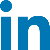 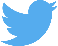 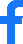 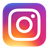 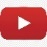 Budget global annuelFinancements demandés(Spécifiez la source)Financements déjà obtenusParticipation demandée à Arpamed% du montant total financé par ArpamedBudget envisagé par annéeDépenses prévisionnelles Montant